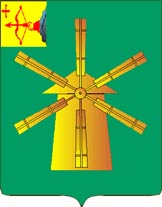 КОНТРОЛЬНО-СЧЕТНАЯ КОМИССИЯКОТЕЛЬНИЧСКОГО МУНИЦИПАЛЬНОГО РАЙОНАгород Котельнич                                                                           18.07.2019 Заключениепо результатам внешней проверки по отчету об исполнении бюджета Биртяевского сельского поселения за 6 месяцев 2019 года.	В муниципальном образовании имеются основные документы, регламентирующие бюджетный процесс:    Устав муниципального образования Биртяевское сельское поселение, утвержденный решением Биртяевской сельской Думы от 09.11.2009г. №102.     Положение о бюджетном процессе в муниципальном образовании Биртяевское сельское поселение, утверждённое решением Биртяевской  сельской Думы от 01.11.2011г. №191 с изменениями и дополнениями.    В ходе проверки установлено, что правовая база муниципального образования Биртяевское сельское поселение  по вопросам бюджетного процесса соответствует бюджетному Кодексу РФ, нормативным правовым актам РФ, Кировской области.     Для проведения внешней проверки представлена бюджетная отчетность:-отчет об исполнении бюджета;-сведения о дебиторской  и кредиторской задолженности;-сведения об исполнении бюджета.    Бюджет  Биртяевского сельского поселения на 2019 год утвержден решением Биртяевской сельской Думы от 21.12.2018 №75, т.е. до начала финансового года, что соответствует статье 187 БК РФ.    Бюджет сельского поселения на 2019 год утвержден по доходам в сумме 58279,8 тыс. рублей, по расходам в сумме 58279,8 тыс. рублей. Дефицит бюджета 0 тыс. рублей.    Собственные доходы запланированы в сумме 4395,1 тыс. рублей (7,5 %), финансовая помощь в сумме 53884,7  тыс. рублей (92,5%).     Расходы бюджета утверждены по разделам, подразделам, целевым статьям и видам расходов бюджетной классификации РФ, ведомственной структуре расходов.    Соблюдены требования статьи 184.1 БК РФ.Общая оценка исполнения бюджета муниципального образования	В процессе  исполнения бюджета сельского поселения за 6 месяцев 2019 года сельской Думой приняты решения о внесении изменений в бюджет, в результате которых уменьшен план по доходам на 6755,1 тыс. рублей, или на 11,6%; по расходам - на 6559,1 тыс. рублей или на 11,3% с плановым дефицитом 196 тыс. рублей, покрываемым за счет изменения остатков средств на счетах бюджета поселения.    В соответствии с принятыми решениями увеличение планового объема поступлений в бюджет поселения в разрезе источников составило:*по собственным доходам на 407,1 тыс. рублей, в том числе:-увеличение штрафов на 32,6 тыс. рублей;-увеличение доходов от компенсации затрат государства на 374,5 тыс. рублей.    Плановые расходы в разрезе разделов увеличились на 6559,1 тыс. рублей, или  на 11,3%,  в том числе:-01 Общегосударственные расходы - на 261,2 тыс.  руб., или  на 12,2%;-03 Национальная безопасность на 3,5 тыс.руб., или на 0,5%;-04 Национальная экономика на 392,4 тыс. рублей, или   на 117,4%; -05 Жилищно-коммунальное хозяйство на 10,6 тыс. рублей, на 2,1%; -08  Культура, кинематография и средства массовой информации расходы уменьшились на 7278,5 тыс. рублей, или на 13,3%;-10 Социальная политика на 51,7 тыс.рублей, или на 47,7%.Исполнение доходов бюджета Биртяевского сельского поселения    За 6 месяцев 2019 года выполнение бюджета поселения в целом по доходам составило 32,5%  (уточнённый план 51524,7  тыс. рублей, исполнено 16728,6 тыс. рублей).     План собственных доходов бюджета на 2019год – 4802,2 тыс. рублей, выполнение – 2135,8 тыс. рублей, или 44,5%В разрезе видов доходов исполнение составило:-налоговые доходы 1647,3  тыс. рублей или 43,9%.-неналоговые доходы – 488,5  тыс. рублей или 46,4%-безвозмездные поступления- 14592,8 тыс. рублей или 31,2%.Налоговые доходы	За 6 месяцев 2019 года доля налоговых доходов в общей сумме собственных доходов составила 77,1%.Основной источник налоговых поступлений – налог на доходы физических лиц. При уточненном плане по налогу на доходы физических лиц 2115,9 тыс. рублей, поступило в бюджет 993,5 тыс. рублей или 47%.     Второй по объёму поступлений источник налоговых доходов – налог на имущество. В объёме собственных доходов поступления составили 14,6%, налоговых доходов – 18,9%.Неналоговые доходы    В структуре собственных доходов бюджета поселения за 6 месяцев 2019 года неналоговые доходы составили 22,9%.   В процессе исполнения бюджета первоначальный план по неналоговым доходам (644,9 тыс. рублей) увеличен  на 407,1 тыс. рублей и составил 1052 тыс. рублей. Исполнение к уточненному плану – 488,5 тыс. рублей или 46,4%.   Основным источником неналоговых поступлений являются доходы от использования имущества, находящегося в собственности сельского поселения.    При уточненном плане  544 тыс. рублей поступило 49,6%.Безвозмездные поступления    Безвозмездные поступления в виде дотаций, субсидий и субвенций от других бюджетов бюджетной системы РФ, иных межбюджетных трансфертов и прочих безвозмездных поступлений в структуре общего объёма доходов бюджета поселения составили 87,2%.    В процессе исполнения бюджета план безвозмездных поступлений уменьшился к первоначальному плану на 7162,2 тыс. рублей или на 13,3%. Фактически в бюджет поселения поступило 14592,8 тыс. рублей или 31,2% к уточненному плану, в том числе:-дотации – план- 4463,5 тыс. рублей, исполнено 49%;-субсидии-план-6,2 тыс. рублей, исполнено 50%;-субвенции – план-195,9 тыс. рублей, исполнено 50%;-межбюджетные трансферты –план 41486,5 тыс. рублей, исполнено 28,3%;-прочие безвозмездные- план 570,6 тыс.рублей, исполнено 100%.Исполнение бюджета по расходам    Исполнение расходной части бюджета поселения за 6 месяцев 2019 года составило в целом к уточненным годовым назначениям 31%. При плане 51720,7 тыс. рублей, фактическое исполнение – 16058,9 тыс. рублей. Анализ исполнения расходной части бюджета к первоначальному и уточненному плану в разрезе разделов бюджетной классификации за 6 месяцев 2019 года.Раздел 01 Общегосударственные расходы:В целом по разделу уточненные бюджетные назначения на год составили 2399,7 тыс. рублей, исполнение – 1099,6 тыс. рублей.Раздел 02 Национальная оборона:Расходы по данному разделу финансируются за счёт субвенции бюджетам поселений на осуществление первичного воинского учёта на территориях, где отсутствуют военные комиссариаты.При уточнённом плане 195,9 тыс. рублей, исполнено 78,1 тыс. рублей или 39,9%.Раздел 03 Национальная безопасность и правоохранительная деятельностьПри уточненном плане 78,8 тыс. рублей исполнено 0%;Раздел 04 Национальная экономикаПри уточненном плане 726,6 тыс. рублей освоено 62,5 тыс.рублей, или 8,6%; Раздел 05 Жилищно-коммунальное хозяйствоПри уточненном плане 511 тыс. рублей, расходование составило 128,1 тыс. рублей, или 25,1%.Раздел 08 Культура, кинематография и средства массовой информацииПри уточненном плане 47647,5 тыс. рублей, освоение средств составило 14609,5 тыс. рублей или 30,7%.Раздел 10 Социальная политикаПри уточненном плане 160,1 тыс. рублей израсходовано 50%.Раздел 14 Межбюджетные трансфертыПри плане 1,1 тыс. рублей израсходовано 100%.Источники финансирования дефицита бюджета сельского поселения.    В соответствии с п.1 Решения Биртяевской сельской Думы от 21.12.2018 № 75 «О бюджете Биртяевского сельского поселения на 2019 год и на плановый период 2020 и 2021 годов» дефицит (профицит) бюджета утвержден в сумме 0 тыс. рублей. В процессе исполнения бюджета профицит бюджета поселения составил 669,7 тыс. рублей.Определение степени финансовой устойчивости бюджета.    В соответствии со ст.136 БК РФ при проведении оценки исполнения бюджета определяется уровень сбалансированности бюджета, его устойчивости и дотационности. Оценивается степень зависимости бюджета от финансовой помощи из вышестоящих бюджетов.     По плановым показателям: коэффициент бюджетной зависимости составляет 90,7%; коэффициент обеспеченности территории собственными доходами составляет 9,3%.    По фактическим показателям: коэффициент бюджетной зависимости 87,2%; коэффициент обеспеченности территории собственными доходами 12,8%.Выводы и предложения:    В результате принятых Биртяевской сельской Думой  решений о внесении изменений в бюджет, план по доходам уменьшен по отношению к первоначальному плану в целом на 6755,1 тыс. рублей, по расходам увеличен на 6559,1 тыс. рублей.     За 6 месяцев 2019 года выполнение бюджета поселения по доходам составило в целом-32,5% (уточненный план 51524,7 тыс. рублей, поступило – 16728,6 тыс. рублей).    По собственным доходам план выполнен на 44,5% (план-4802,2 тыс. рублей, факт-2135,8 тыс. рублей).    Кредиторская задолженность составляет 35074,8 тыс. рублей и дебиторская 32453,8 тыс. рублей.Основные параметры бюджета сельского поселения выполнены.Администрации сельского поселения:   1.Осуществлять постоянный контроль  поступления в бюджет поселения местных налогов и сборов.   2.Обеспечить проведение мероприятий по внутреннему контролю за соблюдением требований бюджетного законодательства, соблюдением финансовой дисциплины и эффективным использованием материальных и финансовых ресурсов, правильным ведением бюджетного учета и составлением отчетности. АудиторКонтрольно-счётной комиссии					               	Г.Б.ГалкинаКотельничского района